LEADERSHIP Mentor Recruitment Pack2019	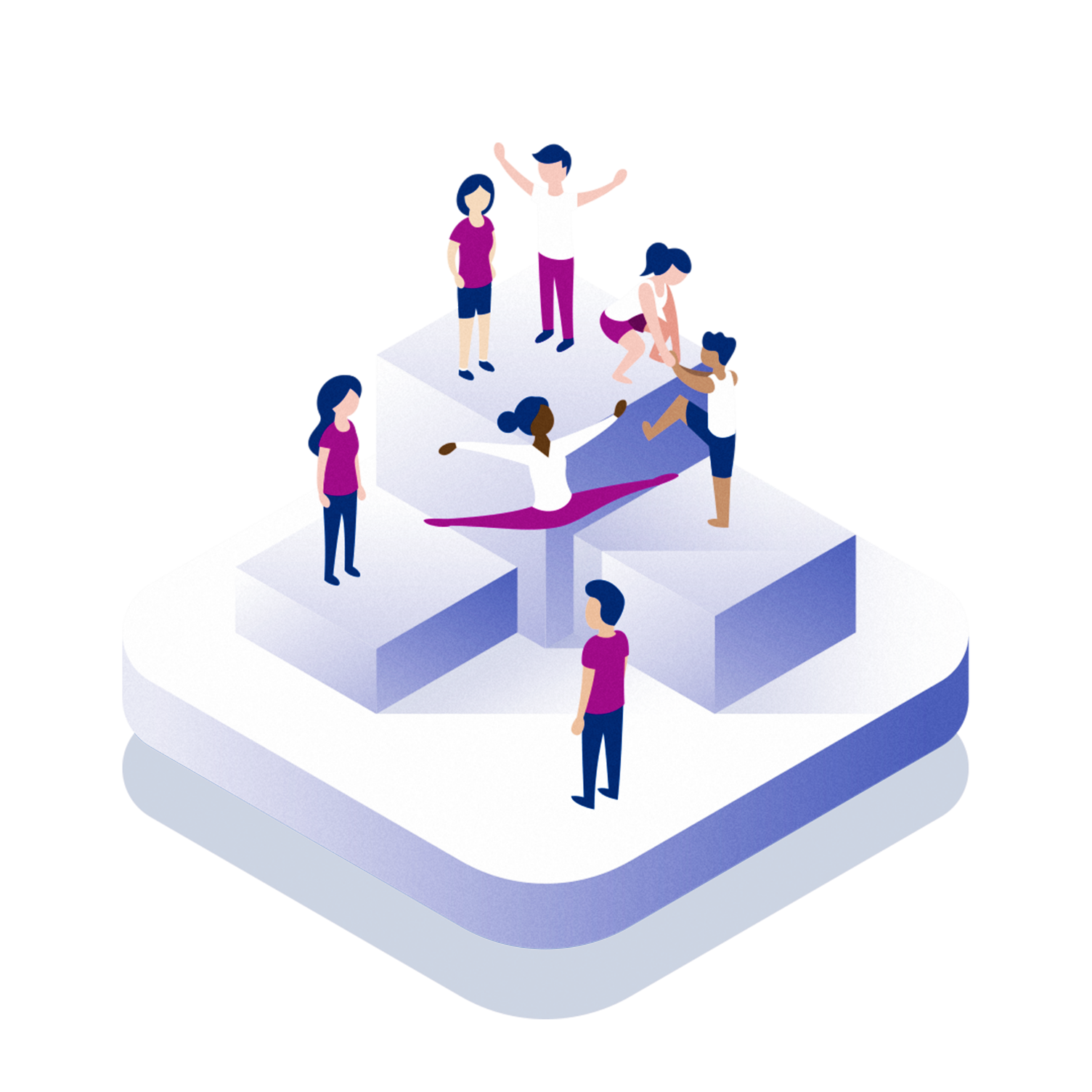 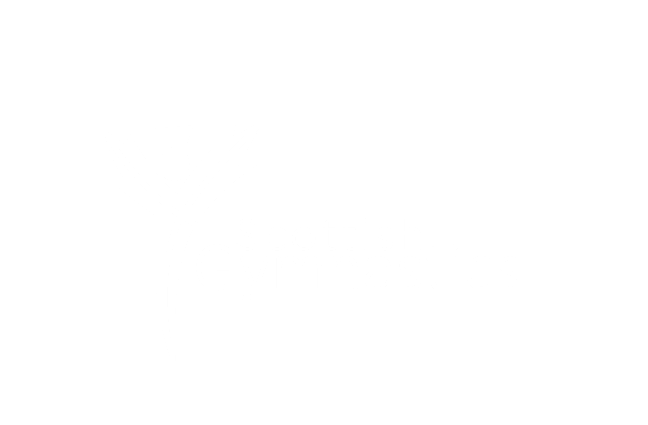 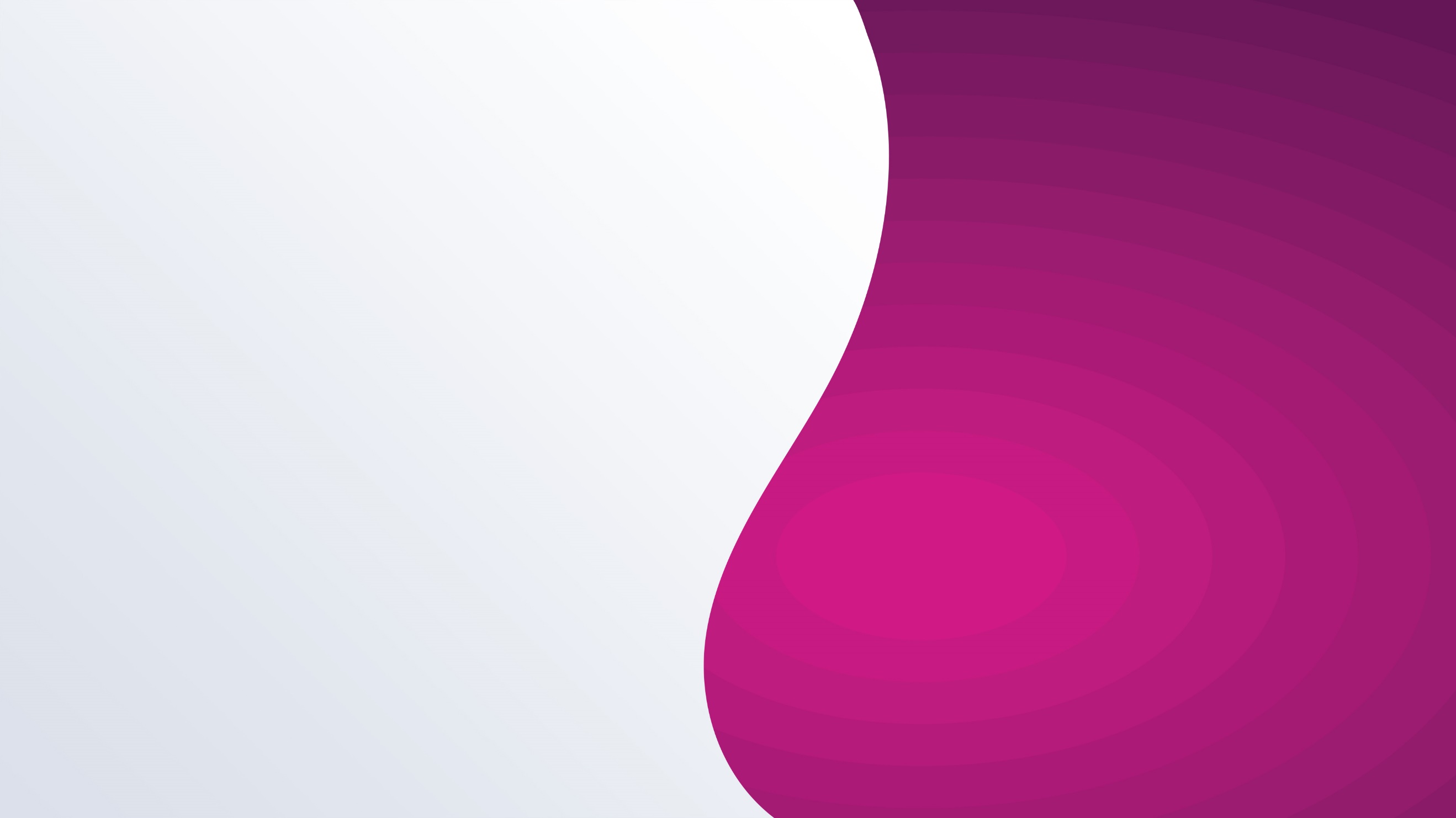 “A mentor is not someone who walks ahead of us to show us how they did it. A mentor walks alongside us to show us what we can do.” ~ Simon SinekINTRODUCTIONScottish Gymnastics are supporting a dynamic group of gymnastics club leaders to develop their skills and behaviours to be world class. Our Leadership Pathway includes our Leadership Academy which is a year-long programme featuring a selection of inspiring speakers from the world of business and sport who will challenge our leaders to think differently. As part of the support aspect of this programme we match every leader with a mentor.We are looking to develop a pool of mentors to further complement our leadership programme offering support and guidance to club leaders as they venture through the Leadership Academy or require support on a 1-2-1 basis.Could you offer support? We are looking for mentors from different backgrounds and experiences and different localities to sit alongside the development work undertaken in the programme workshops and also in the leader’s clubs.We require mentors who have a proven track record in leadership and management from different industries who are willing to give up some time on a voluntary basis to build a strong relationship with one of the leaders; the mentors will be asked to provide support to help the leaders achieve their goals in their Personal Development Plan while acting as a sounding board.Contact timeThe amount of contact time between the leader and the mentor will be determined at the start of the relationship but we recommend that this should be a minimum of three times in the year; this can be face-to-face, by telephone Skype or email.Ongoing developmentWhile the mentor role is on a voluntary basis we hope that mentors will be able to take advantage of our invitations to our Inspiring Leader events and our networking opportunities to support their learning and ongoing development.Application processPotential mentors for the Leadership Academy are asked to submit a short resume which we will then collate and the leaders will use this information to express their preference for a mentor. We will manage the process so that only one mentor is assigned to a leader. Thank you for your interest in becoming a mentor on our Leadership programme; should you have any queries or wish to discuss it in more detail please contact Jacqui Stone on 07825 828 867 or Jacqui.Stone@scottishgymnastics.org Mentor ResumePlease complete all parts and email it to jacqui.stone@scottishgymnastics.org Appendices Please feel free to include a CV or anything further to support your application.PERSONAL DETAILSPERSONAL DETAILSNameAddressPostcodeTelephone number       EmailSUPPORTING INFORMATIONSUPPORTING INFORMATIONWhy do you want to be involved as a mentor on our leadership programme?Why do you want to be involved as a mentor on our leadership programme?Current roleCurrent roleEmployment history - brief description of roles and organisationsEmployment history - brief description of roles and organisationsWhat are you most proud of in your career? What are you most proud of in your career? What three words do people use to describe your leadership style?What three words do people use to describe your leadership style?With reference to our behavioural competencies please indicate which areas you are best placed to mentor someone and your reason for this:Understanding Self / Managing Self / Leading Others / Managing Others / Creativity & Innovation / Providing DirectionWith reference to our behavioural competencies please indicate which areas you are best placed to mentor someone and your reason for this:Understanding Self / Managing Self / Leading Others / Managing Others / Creativity & Innovation / Providing DirectionWhat in your view makes a successful mentor/mentee relationship?What in your view makes a successful mentor/mentee relationship?What time commitment can you give?What time commitment can you give?How might this work best for you in terms of meetings/supporting the leader? e.g. face-to-face/phone/Skype/email.How might this work best for you in terms of meetings/supporting the leader? e.g. face-to-face/phone/Skype/email.Other information (to give a sense of who you are/your personality outside of your professional role)Other information (to give a sense of who you are/your personality outside of your professional role)